Министерство образования и науки Республики ДагестанГБПОУ РД «Профессионально-педагогический колледж имени З.Н. Батырмурзаева»«09» мая 2020 г.                                                      Отчет по патриотическому воспитанию обучающихсяТел.: 8(928)2541201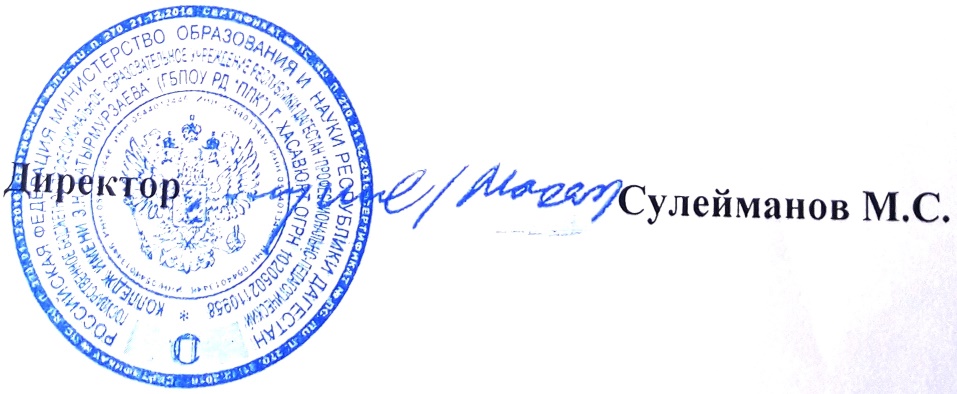 ГБПОУ РД «Профессионально-педагогический колледж имени З.Н. Батырмурзаева»Формат мероприятияОхват обучающихсяСсылка на публикацию3 Межрегиональный форум «Наследники Победы" в Волгограде.Форум 3https://ppk-z.dagestanschool.ru/site/pub?id=438  2-ой полевой экспедиционный этап ВАХТЫ ПАМЯТИ «КРЫМФРОНТ - 2019».Вахта1https://ppk-z.dagestanschool.ru/site/pub?id=418 День российского флага.Акция10https://ppk-z.dagestanschool.ru/site/pub?id=423  II Летняя молодежная школа "Северный Кавказ в единой семье российских народов".Форум 3https://ppk-z.dagestanschool.ru/site/pub?id=444  Республиканский исторический квест «Битва за Кавказ». Квест11https://ppk-z.dagestanschool.ru/site/pub?id=428 Летят по свету "Журавли" Расула.Акция50https://ppk-z.dagestanschool.ru/site/pub?id=437 Культурно-ознакомительный семинар по социокультурному и правовому просвещению иностранных граждан.Семинар30https://ppk-z.dagestanschool.ru/site/pub?id=451  Большой этнографический диктант.Диктант70https://ppk-z.dagestanschool.ru/site/pub?id=456 День народного единства. Посещение музея25https://ppk-z.dagestanschool.ru/site/pub?id=448 Мероприятия, посвященные Дню народного единства.Классные часы, акцииhttps://ppk-z.dagestanschool.ru/site/pub?id=459 Подготовка к празднованию Года памяти и славы.Фильм30https://ppk-z.dagestanschool.ru/site/pub?id=471 Открытие  Года памяти и славы.Флешмоб75https://ppk-z.dagestanschool.ru/site/pub?id=483 Блокадный хлеб.Акция25https://ppk-z.dagestanschool.ru/site/pub?id=484 Встреча студентов с региональным руководителем историко-патриотического движения «Бессмертный полк» по РД Кадиевым Эльдаром Гасановичем. Встреча 200https://ppk-z.dagestanschool.ru/site/pub?id=488 Ежегодное мероприятие, посвященное годовщине вывода Советских войск из Афганистана.Акция50https://ppk-z.dagestanschool.ru/site/pub?id=501 Участие в ток-шоу «Территория общения» в студии телеканала ГТРК «Дагестан».Ток-шоу1https://ppk-z.dagestanschool.ru/site/pub?id=508 День защитника Отечества.Концерт, классные часы1057https://ppk-z.dagestanschool.ru/site/pub?id=517 Военно-спортивная игра «Зарница» Спортивная игра11https://ppk-z.dagestanschool.ru/site/pub?id=521 Фестиваль молодёжного творчества, посвященного Дню родных языков и 75-летию Победы в Великой Отечественной войне.Фестиваль20https://ppk-z.dagestanschool.ru/site/pub?id=524 Обратный отсчёт.Акция20https://ppk-z.dagestanschool.ru/site/pub?id=528 Спортивная игра «Зарница».Спортивная игра50https://ppk-z.dagestanschool.ru/site/pub?id=535 Закрытие Вахты Памяти дагестанского отделения поискового движения России.Акция50https://ppk-z.dagestanschool.ru/site/pub?id=533 Конкурс-смотр «Весна 1945 года», посвященный Году памяти и славы и празднованию 8 Марта. Смотр200https://ppk-z.dagestanschool.ru/site/pub?id=547 Городской конкурс «Женский батальон».Конкурс50https://ppk-z.dagestanschool.ru/site/pub?id=549 Поисковики колледжа рассказали о своей деятельности на ГТРК «Дагестан». Ток-шоу4https://ppk-z.dagestanschool.ru/site/pub?id=555 Классные часы об изменениях в Конституции РФ прошли в колледже.Классные часыhttps://ppk-z.dagestanschool.ru/site/pub?id=566 ПЕРИОД САМОИЗОЛЯЦИИПЕРИОД САМОИЗОЛЯЦИИПЕРИОД САМОИЗОЛЯЦИИПЕРИОД САМОИЗОЛЯЦИИПЕРИОД САМОИЗОЛЯЦИИГородская эстафета "Стихи о войне".Эстафета10https://ppk-z.dagestanschool.ru/site/pub?id=658  «Георгиевская лента» Онлайн-акция50https://ppk-z.dagestanschool.ru/site/pub?id=659 Онлайн-конкурс стенгазет «Подари тепло ветеранам», посвященный 75-летию Победы в Великой Отечественной войне.Онлайн-конкурс1057https://ppk-z.dagestanschool.ru/site/pub?id=661 Онлайн-конкурс чтецов "Мы о войне стихами говорим..." Онлайн-конкурс1057https://ppk-z.dagestanschool.ru/site/pub?id=663 Участие в онлайн-акции «Письмо Победы». Онлайн-акция1057https://ppk-z.dagestanschool.ru/site/pub?id=664 Онлайн-конкурс рисунков «Я рисую Победу».Онлайн-конкурс1057https://ppk-z.dagestanschool.ru/site/pub?id=665 Акция "Бессмертный полк". Онлайн-акция1057https://ppk-z.dagestanschool.ru/site/pub?id=669 Единый классный час, посвященных празднованию 75-й годовщины Великой Победы в Великой Отечественной войне. Онлайн классный час1057https://ppk-z.dagestanschool.ru/site/pub?id=670 